Instructions for parentsIf the activity is in red writing- this activity needs to be doneIf the writing is in black - it is optional and you can do it if you want to and have timeIf highlighted in yellow - we expect to see a photo of this your child’s portfolio. Home Learning Wednesday 3/6/2020 Sing the rhyme:Sing and listen to the rhyme every day. 1, 2, 3, 4, 5https://www.youtube.com/watch?v=9ir_l7qTiZ4Instructions for parentsIf the activity is in red writing- this activity needs to be doneIf the writing is in black - it is optional and you can do it if you want to and have timeIf highlighted in yellow - we expect to see a photo of this your child’s portfolio. Daily work outCosmic Yoga – Under the seahttps://www.youtube.com/watch?v=qC83oFEeVZA Sing the rhyme:Sing and listen to the rhyme every day. 1, 2, 3, 4, 5https://www.youtube.com/watch?v=9ir_l7qTiZ4PhonicsToday is a phonics day.Phonics day 2 - WednesdayListen to  https://www.youtube.com/watch?v=R087lYrRpgYAsk your child to write the words on their whiteboard. As an extra challenge, write a simple sentence using one or more of the words.Phonics follow-up activities will be available on your child’s Education City account and must be completed.DfE daily phonics are showing live on YouTube at 10am. https://www.youtube.com/channel/UCP_FbjYUP_UtldV2K_-niWwMore ways to explore this week’s phonics, if you have time https://www.youtube.com/watch?v=e2dx65u59aw https://www.youtube.com/watch?v=3NOzgR1ANc4 Every day you should have your child to practice;Write my namePractise saying the letter names and sounds using the sound mat, “the name is…the sound is…”Practise saying the non- decodable words on the sound mat. Count from 0-20 then from 20-0.Practise handwriting one letter in your book.10 minutes of reading.Listen to a story. CreativeUsing your paints or colouring pencils can you draw a fish using the example from our song of the week. Can you label the fish with its different parts as an extra challenge? You could even watch this helpful video as a guide.https://www.youtube.com/watch?v=NW7BFwDogh8  This activity only needs to be done once over the week. PhonicsToday is a phonics day.Phonics day 2 - WednesdayListen to  https://www.youtube.com/watch?v=R087lYrRpgYAsk your child to write the words on their whiteboard. As an extra challenge, write a simple sentence using one or more of the words.Phonics follow-up activities will be available on your child’s Education City account and must be completed.DfE daily phonics are showing live on YouTube at 10am. https://www.youtube.com/channel/UCP_FbjYUP_UtldV2K_-niWwMore ways to explore this week’s phonics, if you have time https://www.youtube.com/watch?v=e2dx65u59aw https://www.youtube.com/watch?v=3NOzgR1ANc4 Power of Reading and topic Our new book is called Billy’s Bucket. This book will be explored over 7 weeks.We will be sending photos of pages with questions you can ask your child along with tasks relating to specific pages of the story. Children to look at a map of the UK-can the children point out and label Stockton, name the sea, where is the land, the local river and the different counties in the UK.Parents helpIf you want more information on phonics and the way we teach it please see the links below. https://www.bbc.co.uk/cbeebies/grownups/the-alphablocks-guide-to-phonics https://www.youtube.com/channel/UCP_FbjYUP_UtldV2K_-niWwPhonicsToday is a phonics day.Phonics day 2 - WednesdayListen to  https://www.youtube.com/watch?v=R087lYrRpgYAsk your child to write the words on their whiteboard. As an extra challenge, write a simple sentence using one or more of the words.Phonics follow-up activities will be available on your child’s Education City account and must be completed.DfE daily phonics are showing live on YouTube at 10am. https://www.youtube.com/channel/UCP_FbjYUP_UtldV2K_-niWwMore ways to explore this week’s phonics, if you have time https://www.youtube.com/watch?v=e2dx65u59aw https://www.youtube.com/watch?v=3NOzgR1ANc4 Play- dough challenge- any time in the weekCan you use your playdough to make a crab.This activity only needs to be done once over the week. 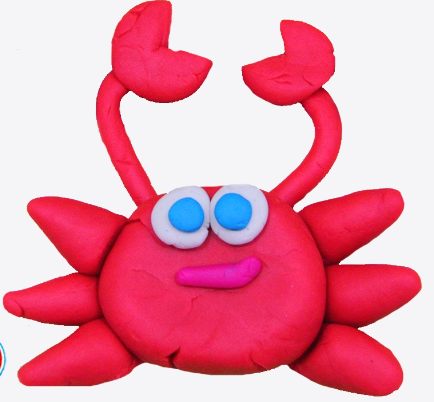 Play- dough challenge- any time in the weekCan you use your playdough to make a crab.This activity only needs to be done once over the week. 